Name________________________________________________________________                      Five-Star HomeworkInstructions:  Choose any combination of activities below to earn 5 stars.  The learning opportunities below are grouped according to level of challenge.  More stars are awarded to the more challenging activities. It is okay to go above and beyond to earn more stars!Color in the stars of the chosen activities Attach this cover sheet to the completed assignments. ***Due Date: Friday, February 1st.  Please attach this page to the top of your homework.  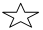 If you have been assigned sight words to practice, make sure to practice them every day. Read a fiction book to a parent. What is your opinion about the book? Write several sentences stating your opinion and supplying reasons why you feel this way. Make sure to use examples from the story to support your opinion. Don’t forget to use capital letters and periods!Complete the following problems by finding the missing number:4+____=12___+7=148+___=1018-____=915-___=105+___=13___+8=15Complete the following word problems. Remember to use numbers, pictures, and words to show your thinking.There were 20 fish in the lake. 11 fish were jumping and the rest were swimming. How many fish were swimming?Show and explain how you would use the making ten strategy to solve this problem: There were 3 dogs, 7 frogs, and 4 cats in the pet store. How many animals were in the pet store?Curl up with a parent and read three books this week. Discuss the books together and add them to your reading log. ***Have toRead and practice spelling  vowel team phonics words this week. We are learning about y as a vowel. Take a practice spelling test (words on the back of this page). Highlight the y in each word. Discuss what the words mean with a grown up. We have begun to work on addition and subtraction fact fluency through daily timed practice called Need for Speed. Your child will work at his/her own pace to advance through the levels. Look for the timed “races” to come home each day and practice the facts as needed. More practice at home will increase your child’s speed! Happy racing!*Have To*Complete your valentine box and bring it with your valentine cards to school on Thursday, February 14. This gives you three weeks to complete this project. Make sure that you can take the lid off of your box and that it is big enough to fit valentines with candy from 22 students. Have fun!Paul Gauguin is our class featured artist. He loved Tahiti. Look up Tahiti on a map. Draw a picture of it. What type of landform is it? What continent is it a part of? What ocean surrounds it?